1	اعتمد المجلس في دورته لعام 2016 صيغة مراجعة للقرار 1333 بشأن المبادئ التوجيهية الخاصة بتشكيل أفرقة العمل التابعة للمجلس وإدارتها وحلّها. ويكلّف المجلس الأمين العام في هذا القرار بأن يقدّم إلى كل دورة من دورات المجلس جدولاً يحدد رؤساء أفرقة العمل التابعة للمجلس ونوابهم ومدة شغلهم مناصبهم ومناطقهم.2	وأكد مؤتمر المندوبين المفوضين لعام 2018 استمرار الأفرقة التالية أو تعيينها أو معاودة دعوتها للاجتماع خلال الدورة القادمة الواقعة بين مؤتمري المندوبين المفوضين (2022-2019).-	فريق العمل التابع للمجلس والمعني بقضايا السياسات العامة الدولية المتعلقة بالإنترنت (CWG-Internet)-	فريق العمل التابع للمجلس والمعني بحماية الأطفال على الخط (CWG-COP)-	فريق العمل التابع للمجلس والمعني بالقمة العالمية لمجتمع المعلومات وأهداف التنمية المستدامة (CWG-WSIS&SDG)-	فريق العمل التابع للمجلس والمعني بالموارد المالية والبشرية (CWG-FHR)-	فريق العمل التابع للمجلس والمعني باستخدام لغات الاتحاد الرسمية الست (CWG-LANG)-	فريق الخبراء التابع للمجلس والمعني بالمقرر 482 (EG-DEC-482)-	فريق الخبراء المعني بلوائح الاتصالات الدولية (EG-ITR) (القرار 146 (المراجَع في دبي، 2018))3	وإلحاقاً بالرسالة المعممة CL-18/51، أكّد المجلس في دورته الاستثنائية التي عقدها في 16 نوفمبر 2018 أسماء رؤساء الأفرقة المذكورة أعلاه، ولكن لم يُتخذ أي قرار قطعي بشأن نواب الرئيس.4	وأُرسلت الرسالة المعممة CL-19/9 في 12 مارس 2019، لإتاحة مزيد من الوقت لتقديم ترشيحات جديدة أو إعادة تأكيد نواب الرئيس.5	وترد القائمة الكاملة لترشيحات الرؤساء ونوابهم في الملحق وتُعرض على المجلس للموافقة عليها.رؤساء أفرقة العمل التابعة للمجلس وفريق الخبراء ونوابهم (في 29 مايو 2019)___________ال‍مجلس 2019
جنيف، 20-10 يونيو 2019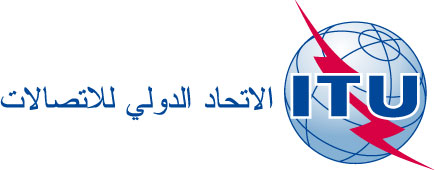 بند جدول الأعمال: PL 1.8الوثيقة C19/21-A29 مايو 2019الأصل: بالإنكليزيةتقرير من الأمين العامتقرير من الأمين العامقائمة الترشيحات لمناصب رؤساء أفرقة العمل
التابعة للمجلس وأفرقة الخبراء ونوابهمقائمة الترشيحات لمناصب رؤساء أفرقة العمل
التابعة للمجلس وأفرقة الخبراء ونوابهمملخصاعتمد المجلس في دورته لعام 2016 صيغة مراجَعة للقرار 1333 بشأن المبادئ التوجيهية الخاصة بتشكيل أفرقة العمل التابعة للمجلس وإدارتها وحلها. ويكلّف المجلس الأمين العام في هذا القرار بأن يقدم إلى كل دورة من دورات المجلس جدولاً يحدد رؤساء أفرقة العمل التابعة للمجلس ونوابهم ومدة شغلهم مناصبهم ومناطقهم. وعيّن المجلس في دورته الاستثنائية في دبي رؤساء أفرقة العمل التابعة للمجلس وفريق الخبراء المعني بالمقرر 482.الإجراء المطلوبيُدعى المجلس إلى تأكيد تعيين نواب رؤساء أفرقة العمل التابعة للمجلس وفريق الخبراء المعني بالمقرر 482 حسب القائمة الواردة في الملحق. ويُدعى المجلس أيضا إلى تعيين وتأكيد رئيس فريق الخبراء المعني بلوائح الاتصالات الدولية ونوابه (القرار 146 (المراجَع في دبي، 2018))._________المراجعالمقرر 11 (المراجَع في بوسان، 2014) لمؤتمر المندوبين المفوضين، وقرارات المجلس 1333 و1379 و1384، والمقرر 584 للمجلس، ووثائق المجلس C16/122 وC16/INF/17(Rev.2) وC17/55 وC18/56فريق العمل الحالي
التابع للمجلس + الأمينالرئيسالمنطقةتاريخ التعييننائب (نواب) الرئيسالمنطقةتاريخ التعيينفريق العمل التابع للمجلس والمعني بقضايا السياسات العامة الدولية المتعلقة بالإنترنت(الأمين: السيد بريتام مالور)السيد ماجد المزيّد 
(المملكة العربية السعودية)الدول العربية2009السيدة إنغريد بوني (جنوب إفريقيا)السيد سيزار مارتنيز (باراغواي)السيد عبد الرحمن المرزوقي (الإمارات العربية المتحدة)السيد YGSC كيشور بابو (الهند)السيد كمال ماماتوف (أذربيجان)السيد بول بلاكر (المملكة المتحدة)إفريقياالأمريكتانالدول العربيةآسيا والمحيط الهادئكومنولث الدول المستقلةأوروباجديدجديد20172017جديد2017فريق العمل التابع للمجلس والمعني بحماية الأطفال على الخط(الأمينة: السيدة كارلا ليكيارديلو)السيد عبد العزيز الزرعوني (الإمارات العربية المتحدة)الدول العربية2018السيدة راشيل ألوالا (كينيا)السيدة إيلين بلاكلر (شركة والت ديزني)السيدة مها ز. ي. المعشّر (الأردن)السيد محمد شاريل ترميزي (ماليزيا)السيدة آيسل هاديفا (أذربيجان)إفريقيا الأمريكتان (عضو قطاع)الدول العربيةآسيا والمحيط الهادئكومنولث الدول المستقلةأوروباجديد201720172017جديدفريق العمل التابع للمجلس والمعني بالقمة العالمية لمجتمع المعلومات: تنفيذ نواتج القمة(الأمين: السيد كاتالين مارينسكو)السيد فلاديمير مينكين 
(الاتحاد الروسي)كومنولث الدول المستقلة2006السيدة جانيت أوموتيسي (رواندا)السيد ماريو كنازا (البرازيل)السيد منصور القرشي (المملكة العربية السعودية)السيد أحمد رضا شرفات (جمهورية إيران الإسلامية)السيدة أيغون أحمدوفا (أذربيجان)السيد جيزلان دو سالان (فرنسا)إفريقياالأمريكتانالدول العربيةآسيا والمحيط الهادئكومنولث الدول المستقلةأوروبا2017جديد2017جديدجديد2017فريق العمل التابع للمجلس والمعني بالموارد المالية والبشرية(الأمين: السيد ألاسان با/
السيد إريك دالهين)السيد دييتمار بليسيه (ألمانيا)أوروبا2017السيدة سينابو سيك سيسيه (السنغال)السيدة فرنيتا د. هاريس (الولايات المتحدة)السيد أندريه سيرغيفيتش زيفوف (الاتحاد الروسي)السيدة فيليم فيزيلي(الجمهورية التشيكية)إفريقياالأمريكتانالدول العربيةآسيا والمحيط الهادئكومنولث الدول المستقلةأوروبا201720172017جديدفريق العمل التابع للمجلس والمعني باستخدام لغات الاتحاد الرسمية الست(الأمين: السيد شين ليو)السيدة منية جابر خلف الله
(تونس)الدول العربية2018السيد بول ناجاريان (الولايات المتحدة الأمريكية)السيدة سميرة بلال (الكويت)السيد كاي غيولي (الصين)السيد فلاديمير مينكين (الاتحاد الروسي)السيدة بلانكا غونزاليس (إسبانيا)السيد فريديريك باروتا (فرنسا)الإنكليزيةالعربيةالصينيةالروسيةالإسبانيةالفرنسية201320172013201320172017فريق الخبراء المعني بلوائح الاتصالات الدولية(الأمين: السيد بريتام مالوور)السيدة ميشيل كواكو (كوت ديفوار)السيد سانتياغو رييس بوردا (كندا)السيد أحمد الراجحي (مصر)السيد ألكسي سيرجيفش بورودين (الاتحاد الروسي)إفريقياالأمريكتانالدول العربيةآسيا والمحيط الهادئكومنولث الدول المستقلةأوروباجديدجديدجديدجديدفريق الخبراء المعني بالمقرر 482(الأمين: السيد ألكساندر فاليت)السيد نيكولاي فالوموف 
(الاتحاد الروسي)كومنولث الدول المستقلة2018السيد أندرو فيلتمان (الولايات المتحدة الأمريكية)السيد مصطفى موسى (مصر)السيد يوانشينغ شي (الصين)السيد ريزات نورشابيكو (كازاخستان)إفريقياالأمريكتانالدول العربيةآسيا والمحيط الهادئكومنولث الدول المستقلةأوروباجديدجديدجديدجديد